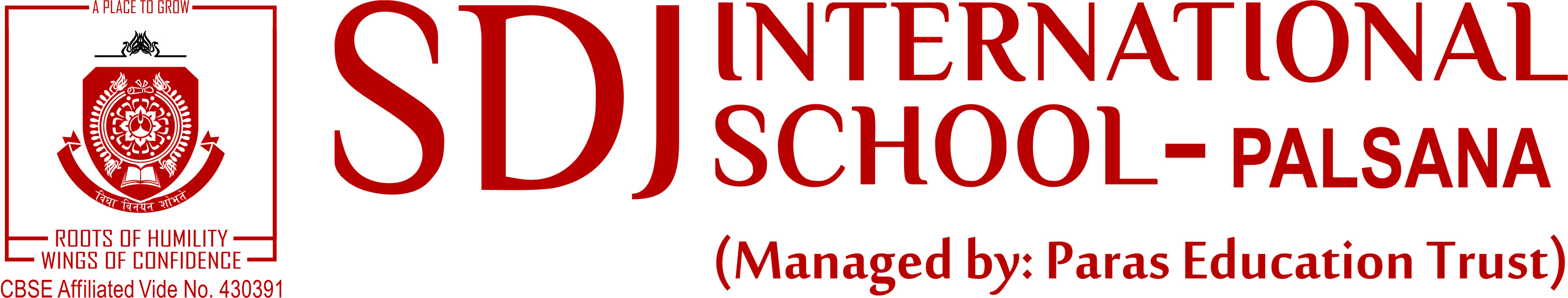 7th May, 2021                                                         NUR to XII                                     Cir – 2021-22/ADM-1Dear Parents,We hope and pray that you and all your family members are safe and healthy.We thank you for all your kind co-operation even in these trying times and heartily wish that we succeed in defeating the Novel Corona virus. KINDLY NOTE THE DETAILS GIVEN BELOW:FOR SUMMER VACATION:ATTENDING SCHOOL ON THE LAST WORKING DAY AND RE-OPENING DAY IS MANDATORY   You are requested to handover the above 4 PDCs for the Current Academic Year (2021-22) to our Accounts Department. Ignore if submitted.Transportation fees shall be charged once school re-opens physicallyPlease note that availing School Transport and Canteen Facility has been made optional.Regards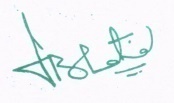 I.R. Bhatia(Principal-SDJIS)CLASSDAYLAST WORKING DAYDAYUP TOSCHOOL RE-OPENNur to VIIISaturday 8th May, 2021Thursday10th June 2021FRIDAY, 11th JUNE 2021IX to XIIFriday14th May, 2021Thursday10th June 2021FRIDAY, 11th JUNE 2021